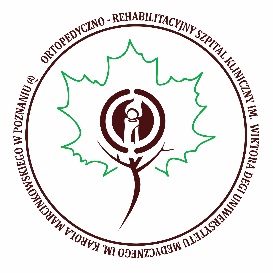 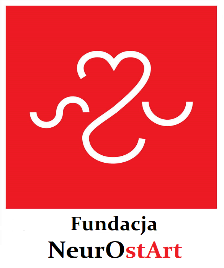 Harmonogram Konferencji pt. „Badania kliniczne w świetle obowiązujących przepisów prawa”.29 października 2019r.Ortopedyczno – Rehabilitacyjny Szpital Kliniczny im. Wiktora Degi Uniwersytetu Medycznego                        im. Karola Marcinkowskiego w Poznaniusala im. Janiny Tomaszewskiej10.00 – Przywitanie gości przez Dyrektora Szpitala.10.10 – „Organizacja Ośrodka Badań Klinicznych – Ortopedyczno – Rehabilitacyjnego Szpitala Klinicznego im. Wiktora Degi Uniwersytetu Medycznego im. Karola Marcinkowskiego                                          w Poznaniu” – dr n. med. Przemysław Daroszewski – Dyrektor Szpitala.10.25 – „Agencja Badań Medycznych” – dr n. med. Rafał Staszewski – Dyrektor Generalny UM, Członek Agencji Badań Medycznych.10.50 – „Badania kliniczne w reumatologii – zalety i ograniczenia” – prof. dr hab. Mariusz Korkosz – Polskie Towarzystwo Reumatologiczne.11.15 – „Badania kliniczne w ortopedii” – dr hab. Tomasz Trzeciak – Kierownik Kliniki Ortopedii                               i Traumatologii Ortopedyczno – Rehabilitacyjnego Szpitala Klinicznego im. Wiktora Degi Uniwersytetu Medycznego im. Karola Marcinkowskiego w Poznaniu.Ok. 11.35 – PRZERWA KAWOWA12.00 – „Badania Kliniczne – wybrane problemy prawno – organizacyjne w praktyce” –                                          mec. Joanna Badke, mec. Wojciech Piórkowski – Kancelaria Adwokatów i Radców Prawnych Sowisło&Topolewski.12.25 – „Rozwój badań klinicznych – szpitale czy ośrodki zewnętrzne” –                                                                   prof. dr hab. Włodzimierz Samborski – Zastępca Dyrektora ds. Badań Klinicznych      Ortopedyczno – Rehabilitacyjnego Szpitala Klinicznego im. Wiktora Degi Uniwersytetu Medycznego im. Karola Marcinkowskiego w Poznaniu.12.45 – „Niekomercyjne badania kliniczne” – dr hab. Dominik Dytfeld – Katedra i Klinika Hematologii     i Transplantacji Szpiku Uniwersytetu Medycznego im. Karola Marcinkowskiego w Poznaniu.Ok. 13.00 – LUNCH13.30 - „Od teraźniejszości do przyszłości – Novartis w badaniach klinicznych –                                                                         dr Hubert Aleksandowicz - Novartis.13.50 – „Nowoczesne badania kliniczne” – Julian Stec - Abbvie.14.10 – „Badania kliniczne a ubezpieczenia” – Krzysztof Skieresz, Bartosz Horowski – KJF Broker                           Sp. z o.o.Ok. 14.30 – Dyskusja i zakończenie konferencji.